Église St Joseph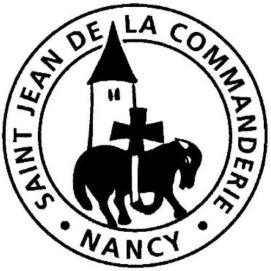 14 juin 2020Corps et Sang du Christ  AJe suis le pain vivantAvons-nous faim et soif de ce qu’offre le Seigneur à son peuple ? Sa parole nous dit son désir d’être pour nous une vraie nourriture et vraie boisson.Au-delà des plaisirs éphémères que nous offre le monde actuel, le Christ se présente comme source de la vraie vie. Mais il ne peut se donner qu’aux cœurs ouverts à son amour…Que sa parole prenne chair en nos vies.CHANT D’ENTRÉEDieu nous accueille en sa maison  A 174Dieu nous accueille en sa maison, Dieu nous invite à son festin ; Jour d’allégresse et jour de joie ! Alléluia !1.	Ô quelle joie quand on m’a dit :
Approchons-nous de sa maison,
Dans la Cité du Dieu vivant !2.	Criez de joie pour notre Dieu,
Chantez pour lui car il est bon,
Car éternel est son amour !3. 	 Avec Jésus, nous étions morts ;
Avec Jésus, nous revivrons,
nous avons part à sa clarté.4.	Approchons-nous de ce repas
où Dieu convie tous ses enfants,
Mangeons le pain qui donne vie.1ère Lecture : Dt 8 2-3. 14b-16aDieu fait vivre l’homme en lui donnant sa parole et son pain. Le peuple d’Israëlen a fait l’expérience au désert. Mais ce récit nous concerne aussi car nous continuons à recevoir du Seigneur ces mêmes dons. Psaume 147Glorifie le Seigneur, Jérusalem !Glorifie le Seigneur, Jérusalem !Célèbre ton Dieu, ô Sion !Il a consolidé les barres de tes portes,Dans tes murs, il a béni tes enfants.Il fait régner  la paix à tes frontières,Et du pain de froment, te rassasie. Il envoie sa parole sur la terre :Rapide, son verbe la parcourt.Il révèle sa parole à Jacob,Ses volontés et ses lois à Israël.Pas un peuple qu’il ait ainsi traité ;Nul autre n’a connu ses volontés.2ème Lecture : 1 Co 10, 16-17Ce passage des Écritures que nous allons entendre est lourd d’exigences pour toutes les communautés chrétiennes et pour chacun. St Paul nous invite à une conscience plus vive de notre participation à la construction de l’Église par l’Eucharistie.Évangile : Jn 6, 51-58Alléluia. Alléluia.	Moi, je suis le pain vivant, qui est descendu du ciel,	Dit le Seigneur ; si quelqu’un mange de ce pain,	Il vivra éternellement.Alléluia.PRIÈRE DES FIDÈLESFrères et sœurs, ouvrons largement notre prière à la multitude des hommes pour qui Jésus a donné librement sa vie par amour.Rassemblés en ton Église, des milliers de croyants vont communier en ce jour du Pain de l’eucharistie.Pour que nous vivions pleinement ce geste, sans le réduire à un rite ; qu’il nous ouvre au partage. Seigneur, nous te prions. R/R/	 Souviens-toi, Seigneur, de ton amour !Chaque jour, dans le monde, des femmes et des hommes donnent le meilleur d’eux-mêmes pour que la faim et la malnutrition soient éradiquées.Qu’avec les dirigeants des nations, le partage et la solidarité soient la priorité des hommes de bonne volonté. Seigneur, nous te prions. R/Un très grand nombre de malades, de personnes porteuses de handicap, âgées ou isolées, ne reçoivent plus la communion.Pour que chaque baptisé puisse vivre encore de ton pain. Seigneur, nous te prions. R/Chaque semaine, notre communauté se réunit pour partager le Pain de vie.Pour que nos messes renforcent notre unité et soient pour tous la préfiguration d’une humanité nouvelle vivant dans un seul et même amour. Seigneur, nous te prions. R/Père de tous les hommes, en cette fête du Corps de ton Fils, tu nous offres en partage la Parole et le Pain. Nous t’en prions : que l’Esprit fasse de nous, au milieu de nos frères, les témoins de ton amour, avec Jésus, le Christ, notre Seigneur. – Amen.COMMUNION
C’est toi, Seigneur, le pain rompu  D 293C’est toi, Seigneur, le pain rompu livré pour notre vie, c’est toi, Seigneur, notre unité, Jésus ressuscité !1.	Jésus, la nuit qu’il fut livré rompit le pain et dit : « Prenez, mangez, voici mon corps livré pour l’univers »2.	Jésus, la nuit qu’il fut livré, montra le vin et dit : « Prenez, buvez, voici mon sang versé pour l’univers. »3. 	« Je donnerai gratuitement ceux qui m’ont cherché, et tous les pauvres mangeront », parole du Seigneur.4.	« Je suis le pain qui donne vie ; qui croit en moi vivra ; et je le ressusciterai, au jour de mon retour. »6.	Nous partageons un même pain, dans une même foi et nous formons un même corps, l’Église de Jésus.Qu’on sente, qu’on voiequ’on découvre que l’Eucharistie nous amène à vivrela justice et l’amour, comme les seules voiesd’une paix véritable.Don Helder Camara (1909-199)